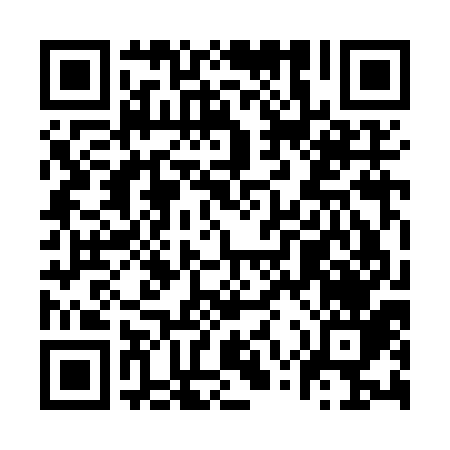 Ramadan times for Kakas, HungaryMon 11 Mar 2024 - Wed 10 Apr 2024High Latitude Method: Midnight RulePrayer Calculation Method: Muslim World LeagueAsar Calculation Method: HanafiPrayer times provided by https://www.salahtimes.comDateDayFajrSuhurSunriseDhuhrAsrIftarMaghribIsha11Mon4:184:185:5811:483:495:395:397:1312Tue4:164:165:5611:473:505:405:407:1413Wed4:144:145:5411:473:515:415:417:1614Thu4:124:125:5211:473:525:435:437:1715Fri4:104:105:5011:473:535:445:447:1916Sat4:084:085:4811:463:545:455:457:2017Sun4:064:065:4611:463:555:475:477:2218Mon4:034:035:4411:463:565:485:487:2319Tue4:014:015:4211:463:575:505:507:2520Wed3:593:595:4011:453:585:515:517:2621Thu3:573:575:3811:453:595:525:527:2822Fri3:553:555:3611:454:015:545:547:2923Sat3:533:535:3511:444:025:555:557:3124Sun3:513:515:3311:444:035:565:567:3225Mon3:483:485:3111:444:045:585:587:3426Tue3:463:465:2911:434:055:595:597:3527Wed3:443:445:2711:434:066:006:007:3728Thu3:423:425:2511:434:076:026:027:3929Fri3:393:395:2311:434:086:036:037:4030Sat3:373:375:2111:424:096:046:047:4231Sun4:354:356:1912:425:097:067:068:441Mon4:334:336:1712:425:107:077:078:452Tue4:304:306:1512:415:117:087:088:473Wed4:284:286:1312:415:127:107:108:484Thu4:264:266:1112:415:137:117:118:505Fri4:234:236:0912:405:147:127:128:526Sat4:214:216:0712:405:157:147:148:547Sun4:194:196:0612:405:167:157:158:558Mon4:164:166:0412:405:177:167:168:579Tue4:144:146:0212:395:187:187:188:5910Wed4:124:126:0012:395:197:197:199:01